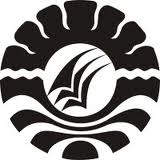 PENGARUH PENGGUNAAN MEDIA AUDIO VISUAL TERHADAP HASIL BELAJAR SISWA DALAM MATA PELAJARAN IPA KELAS V SD NEGERI TIDUNG KECAMATAN RAPPOCINI KOTA MAKASSARSKRIPSIDiajukan untuk Memenuhi Sebagian Persyaratan Guna Memperoleh Gelar Sarjana Pendididkan pada Program Studi Pendidikan Guru Sekolah Dasar Strata Satu Fakultas Ilmu Pendidikan Universitas Negeri MakassarOlehADE WARDIMAN      NIM. 1247042094PROGRAM STUDI PENDIDIKAN GURU SEKOLAH DASAR FAKULTAS ILMU PENDIDIKAN UNIVERSITAS NEGERI MAKASSAR2016KEMENTERIAN RISET TEKNOLOGI DAN PENDIDIKAN TINGGI 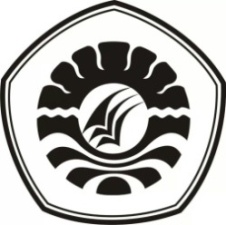 UNIVERSITAS NEGERI MAKASSARFAKULTAS ILMU PENDIDIKANPROGRAM STUDI  PENDIDIKAN GURU SEKOLAH DASARAlamat : Kampus UNM Tidung Jl. Tamalate I MakassarTelepon : 0411.883076 – 0411.884457Laman : www.unm.ac.idPERSETUJUAN PEMBIMBINGSkripsi dengan judul “Hubungan Motivasi Belajar dengan Hasil Belajar Matematika Siswa Kelas V SD di Kelurahan Tidung Kecamatan Rappocini Kota Makassar”.Atas nama:	Nama			: Ade Wardiman 	NIM			: 1247042094	Jur/Prodi		: Pendidikan Guru Sekolah Dasar (PGSD)	Fakultas		: Ilmu Pendidikan (FIP)Perguruan Tinggi	: Universitas Negeri MakassarSetelah diperiksa dan diteliti  maka naskah skripsi ini telah memenuhi syarat untuk diujikan.							Makassar,     Juli 2016Pembimbing I					Pembimbing IIDra. Erma Suryani Sahabuddin, M.Si			Dr. Andi Nurochmah, M.PdNIP. 19680519 199303 2 010				NIP. 19580518 198503 2 001Disahkan Ketua PRODI PGSD FIP UNMAhmad Syawaluddin, S.Kom.,M.PdNIP. 19741025 200604 1 001PERNYATAAN KEASLIAN SKRIPSISaya yang bertanda tangan dibawah ini :Nama			: Ade WardimanNim			: 124 704 2094Jurusan/Prodi		: Pendidikan Guru Sekolah Dasar S1Judul Skripsi        : Pengaruh Penggunaan Media Audio Visual Terhadap Hasil Belajar Siswa Dalam Mata Pelajaran IPA Kelas V SD Negeri Tidung  Kecamatan Rappocini Kota MakassarMenyatakan dengan sebenarnya bahwa skripsi yang saya tulis ini benar merupakan hasil karya saya sendiri dan bukan merupakan pengambilan tulisan atau pikiran orang lain yang saya akui sebagai hasil tulisan atau pikiran sendiri.Apabila dikemudian hari terbukti atau dapat dibuktikan bahwa skripsi ini hasil jiplakan, maka saya bersedia menerima sanksi atas perbuatan tersebut dengan ketentuan yang berlaku.Makassar, 13 juli 2016         Yang Membuat PernyataanAde WardimanNIM. 1247042094MOTOKomitmen dan ProaktifTanggung Jawab adalah Harga DiriKejujuran adalah Bahasa yang Paling Santun( KOMLAB)Menjalani proses kehidupan butuh yang namanya SABAR dan GIGIH dalam mencapai suatu tujuan (Ade Wardiman, 2016)Dengan Segala Kerendahan HatiKuperuntukkan Karya iniKepada Ayahanda, Ibunda, dan Saudaraku TercintaSerta  Keluarga dan Sahabat-sahabatku Tersayangyang dengan Tulus dan Ikhlas Selalu Berdo’a dan MembantuBaik Moril maupun Materil demi Keberhasilan PenulisSemoga Allah swt Memberikan rahmat dan KarunianyaKepada Kita SemuaABSTRAKAde Wardiman, 2016.   Pengaruh    Penggunaan    Media     Audio     Visual   Terhadap    Hasil    Belajar    Siswa      Dalam     Mata     Pelajaran    IPA   Kelas  V   SD   Negeri  Tidung  Kecamatan    Rappoci    Kota   Makassar.   Skripsi.    Dibimbing    oleh    Dra. Erma Suryani Sahabuddin, M.Si. dan Dr. Andi Nurochmah, M.Pd. pada Program Studi Pendidikan Guru Sekolah Dasar Fakultas Ilmu Pendidikan Universitas Negeri Makassar.Permasalahan penelitian ini adalah dalam proses pembelajaran IPA di kelas V SD Negeri Tidung Kecamatan Rappocini Kota Makassar yang berlangsung tidak ditemukan media pembelajaran yang digunakan oleh guru dalam menunjang pembelajaran, pembelajaran yang kurang menarik, pengelolaan kelas yang masih bersifat klasikal dan konvensional. Rumusan masalah dalam penelitian ini adalah bagaimanakah penggunaan media audio visual pada mata pembelajaran IPA, bagaimanakah hasil belajar siswa pada mata pelajaran IPA, serta apakah terdapat pengaruh penggunaan Media Audio Visual terhadap  hasil belajar siswa pada mata pelajaran IPA Kelas V SD Negeri. adapun tujuan penelitian ini untuk mengetahui penggunaan media audio visual pada mata pembelajaran IPA kelas V SD Negeri Tidung, untuk mengetahui hasil belajar siswa pada mata pelajaran IPA kelas V SD Negeri Tidung. untuk mengetahui pengaruh penggunaan Media Audio Visual terhadap hasil siswa pada mata pelajaran IPA Kelas V SD Negeri Tidung. Pendekatan yang digunakan dalam penelitian ini adalah kuantitatif dengan jenis penelitian ini adalah experiment, dengan tahap pretest, treatment, dan posttest. Variabel dalam penelitian ini terdiri atas dua, variabel bebas yaitu penggunaan media audio visual dan variabel terikat yaitu hasil belajar IPA. Pengambilan sampel dengan teknik porposive simpling, sampel dari penelitian ini adalah siswa kelas V Negeri Tidung dengan berjumlah 32 siswa. Teknik pengumpulan data yang diguanakan adalah tes dan dokumentasi. Teknik analisis data yang digunakan yaitu dengan melakukan pengujian hipotesis dengan menggunakan t-test dengan jenis paired sample t-test. Hasil penelitian menunjukkan bahwa ada pengaruh yang signifikan penggunaan media audio visual  terhadap hasil belajar IPA siswa kelas V SD Negeri Tidung Kecamatan Rappocini Kota Makassar. Kesimpulan penelitian ini adalah  penggunaan media audio visual dalam proses pembelajaran pada mata pelajaran IPA tergolong efektif, hasil belajar IPA pada kelas V setelah menggunakan media audio visual menunjukkan nilai postest lebih besar dari pada nilai pretest, dan media audio visual   memberikan pengaruh terhadap hasil belajar IPA siswa kelas V SD Negeri Tidung Kecamatan Rappocini Kota Makassar.PRAKATAPuji syukur kita panjatkan ke hadirat Tuhan Yang Maha Esa, karena atas berkat rahmat-Nya sehingga yang berjudul “Pengaruh Penggunaan Media Audio Visual Terhadap Hasil Belajar Siswa Dalam Mata Pelajaran IPA Kelas V SD Negeri Tidung  Kecamatan Rappocini Kota Makassar” dapat diselesaikan sesuai dengan waktu yang telah ditetapkan. Penulisan skripsi ini merupakan salah satu syarat untuk menyelesaikan studi dan mendapat gelar Sarjana Pendidikan (S.Pd) pada Program Studi Pendidikan Guru Sekolah Dasar Fakultas Ilmu Pendidikan Universitas Negeri Makassar. Penulis menyadari bahwa skripsi ini tidak mungkin terwujud tanpa bantuan dan bimbingan dari berbagai pihak oleh karena itu penulis menyampaikan terima kasih untuk Bapak Haeruddin dan Ibu Wahida selaku orang tua penulis yang selalu membimbing, memotivasi, dan menyertai penulis dengan doa selama melaksanakan pendidikan dan ucapan terima kasih kepada Dra. Erma Suryani Sahabuddin, M.Si selaku pembimbing I dan Dr. Andi Nurochmah, M.Pd. selaku pembimbing II yang telah memberikan bimbingan dan arahan dengan tulus ikhlas sehingga skripsi ini dapat diselesaikan. Penulis juga menyampaikan ucapan terima kasih kepada :Prof. Dr. H. Husain Syam, M. TP. selaku Rektor Universitas Negeri Makassar yang telah menerima penulis menuntut ilmu di Fakultas Ilmu Pendidikan Universitas Negeri Makassar.Dr. Abdullah Sinring, M. Pd. sebagai Dekan; Dr. Abdul Saman, M.Si, Kons. Sebagai PD 1; Drs. Muslimin, M.Ed sebagai PD II; Dr. Pattaufi, S.Pd, M.Si sebagai PD III; dan Dr. Parwoto, M.Pd sebagai PD IV Fakultas Ilmu Pendidikan Universitas Negeri Makassar atas segala kebijakannya sebagai pimpinan Fakultas tempat peneliti menimba ilmu selama ini.Ahmad Syawaluddin, S.Kom., M.Pd. dan Muhammad Irfan S.Pd., M. Pd  yang masing-masing merupakan Ketua Program Studi dan sekretaris Program Studi PGSD Fakultas Ilmu Pendidikan Universitas Negeri Makassar.Dra. Hj. Rosdiah Salam, M.Pd. selaku Ketua UPP PGSD Makassar yang dengan penuh perhatian memberikan bimbingan dan memfasilitasi penulis selama proses perkuliahan.Dosen UPP PGSD Makassar  Fakultas Ilmu Pendidikan Universitas Negeri Makassar yang telah memberikan berbagai macam ilmu pengetahuan yang tak ternilai dibangku kuliah.Kepala Sekolah dan seluruh staf dewan guru SD Negeri Tidung Kecamatan Rappocini Kota Makassar yang telah banyak membantu selama penelitian. Ayahanda Haeruddin, Ibunda Wahida serta seluruh keluarga besar yang selalu memberikan kasih sayangnya serta dukungan baik moril maupun materil mulai awal sampai penyelesain studi.Teman-teman seangkatan di UPP PGSD Makassar dan Keluarga Besar Komunitas Laboratorium PGSD Fakultas Ilmu Pendidikan Universitas Negeri Makassar kebersamaan bersama kalian menjadi makna sangat berarti bagi penulis.Atas bantuan dari berbagai pihak, penulis hanya dapat memanjatkan doa kehadirat Allah Yang Maha Esa, semoga segala bantuan yang telah diberikan mendapat pahala. Dan dengan segala kerendahan hati penulis menyadari masih banyak terdapat kekurangan-kekurangan dalam penyusunan skripsi ini, sehingga penulis mengharapkan adanya saran dan kritik yang bersifat membangun dari semua pihak demi kesempurnaan skripsi ini. Akhirnya semoga skripsi ini dapat bermanfaat bagi semua, Amin ya Robbal Alamin.                                                            	 Makassar,         	     2016 PenulisDAFTAR ISIHALAMAN SAMPUL 	  iHALAMAN JUDUL                                                                                             	 iiHALAMAN PERSETUJUAN PEMBIMBING                                                   	 iiiPERNYATAAN KEASLIAN SKRIPSI	ivMOTO 	vABSTRAK 	viPRAKATA 	viiDAFTAR ISI 	xDAFTAR TABEL	xiiDAFTAR GAMBAR	xiiiDAFTAR LAMPIRAN	xivPENDAHULUANLatar Belakang Masalah 	1Rumusan Masalah	7Tujuan Penelitian 	7Manfaat Penelitian 	8KAJIAN PUSTAKA, KERANGKA PIKIR, DAN HIPOTESIS PENELITIANKajian PustakaMedia Pembelajaran	9Media Audio Visual	 15Ilmu Pengetahuan Alam	 21Hasil Belajar	 24Kerangka Pikir 	 27Hipotesis Penelitian 	 29METODE PENELITIANPendekatan dan Jenis Penelitian 	31Variabel dan Desain Penelitian 	32Definisi Operasional  	33Populasi dan Sampel	33Teknik dan Prosedur Pengumpulan Data	34Teknik Analisis Data	36HASIL PENELITIAN DAN PEMBAHASANHasil Penelitian 	40Pembahasan	46KESIMPULAN DAN SARANKesimpulan	51Saran	51DAFTAR PUSTAKA 	53LAMPIRAN	PERSURATAN PENELITIANRIWAYAT HIDUPDAFTAR TABELNomor                                           Tabel                                                     	  Halaman                                           3.1	        Jumlah siswa kelas V SDN Tidung				          33  3.2	Jumlah sampel kelas V SDN Tidung				           34  4.1 	        Pedoman Pengkategorian Nilai					          43  4.3	  Uji Normalitas Data dengan Menggunakan SPSS Versi 16	           44DAFTAR GAMBARNomor                                              Gambar                                        Halaman              2.1             Kerucut Pengalaman Edgar Dale 	11   2.2	  Bagan Kerangka Pikir					   29   4.1	  Rata-rata hasil pretest dan postest				   43DAFTAR LAMPIRANNomor                                           Lampiran                                            Halaman1                    Kisi-kisi Instrumen Soal Sebelum Validasi	562                    Kisi-kisi Instrumen Soal Setelah Validasi	573                    Instrumen Soal Sebelum Validasi	584                    Instrumen Soal Setelah Validasi	645                    RPP Treatment 1 sebelum Validasi	696                    RPP Treatment 2 sebelum Validasi	747                    RPP Treatment 1 sesudah Validasi	798                    RPP Treatment 2 sesudah Validasi	849                    Daftar Nilai Hasil Pretest dan Nil ai Hasil Postest 	8910                   Analisis Data	9011                   Output Uji Asumsi (Uji Normalitas)	   	   	   9112                   Pengujian Hipotesis Menggunakan Paired 	92  Sample T-Test	      13                     Dokumentasi Kegiatan	      93